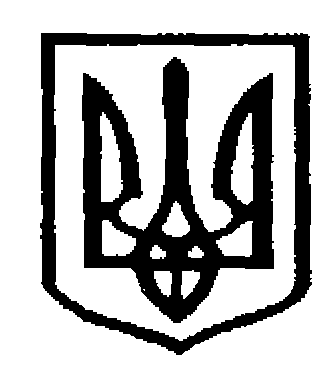 У К Р А Ї Н АЧернівецька міська радаУПРАВЛIННЯ   ОСВIТИвул. Героїв Майдану, 176, м.Чернівці, 58029 тел./факс (0372) 53-30-87,  E-mail: osvitacv@gmail.com. Код ЄДРПОУ №02147345Про участь у круглому століпедагогічних працівників  Управління освіти міської ради повідомляє, що   12 квітня 2023 року о 14.00 відбудеться  круглий стіл «Взаємодія команди суб’єктів соціального захисту дітей, які перебувають у складних життєвих обставинах: досвід, проблеми, пропозиції»  у рамках Всеукраїнського проєкту «Спеціаліст з безпеки в освітньому середовищі». Організаторами круглого столу є спеціаліст з безпеки в освітньому середовищі Чернівецької ТГ, КУ «Міський центр професійного розвитку педагогічних працівників» Черніецької міської ради, сектор ювенальної превенції відділу превенції Чернівецького РУП ГУНП в Чернівецькій області, служба у справах дітей Чернівецької міської ради та служба соціальної роботи в громаді Чернівецького міського центру соціальних служб.До участі запрошуються заступники директорів з виховної роботи  закладів загальної середньої освіти.Захід проводиться очно на базі Чернівецької  загальноосвітньої школи І-ІІІ ступенів № 30 Чернівецької міської ради ( м.Чернівці, вул. Щербанюка,4). Попередня реєстрація учасників за покликанням https://forms.gle/6Zxw8FfNFTxLjUec6Учасники вебінару  зможуть отримати сертифікат про підвищення кваліфікації на 3 години / 0,1 ЄКТС.           Просимо довести до заступники директорів з виховної роботи  інформацію про проведення заходу з метою подальшої їх участі у ньому.Начальник управління                                                          Ірина  ТКАЧУК   Ганна Воробець 53 23 6210.04.2023 № 06/01-39/680                              Керівникам закладів загальної середньої освіти